Министерство культуры, по делам национальностей и архивного дела Чувашской РеспубликиБПОУ «Чебоксарское художественное училище (техникум)» Минкультуры ЧувашииРАБОЧАЯ ПРОГРАММА ПРОФЕССИОНАЛЬНОГО МОДУЛЯПМ 01. Творческая и исполнительская деятельностьспециальности 54.02.02 Декоративно-прикладное искусство и народные промыслы (по видам)ХУДОЖЕСТВЕННАЯ ОБРАБОТКА ДЕРЕВА                                          Чебоксары - 2018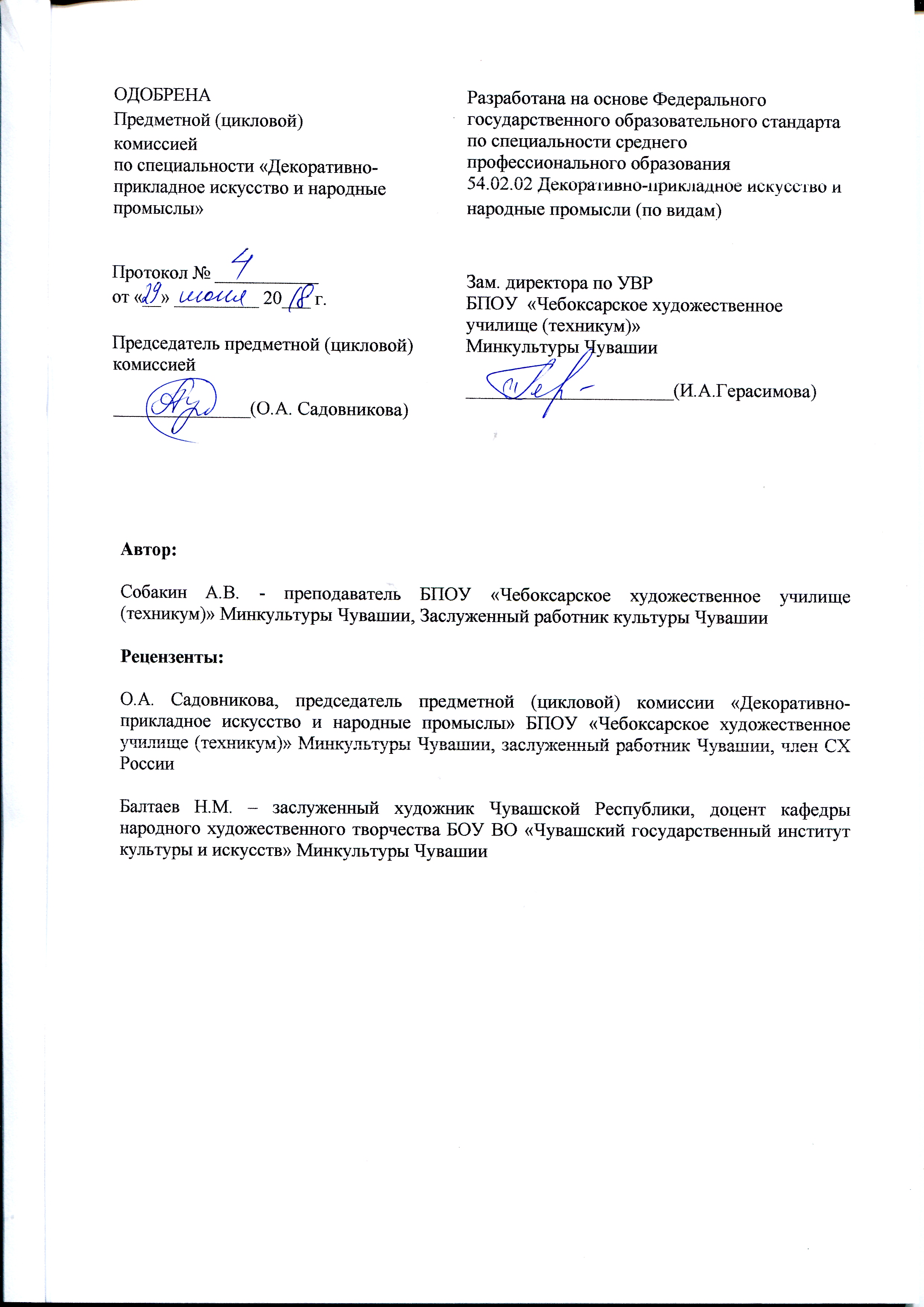 СОДЕРЖАНИЕПАСПОРТ ПРОГРАММЫ ПРОФЕССИОНАЛЬНОГО МОДУЛЯРЕЗУЛЬТАТЫ ОСВОЕНИЯ ПРОФЕССИОНАЛЬНОГО МОДУЛЯСТРУКТУРА И СОДЕРЖАНИЕ  ПРОФЕССИОНАЛЬНОГО МОДУЛЯУСЛОВИЯ РЕАЛИЗАЦИИ ПРОГРАММЫ ПРОФЕССИОНАЛЬНОГО МОДУЛЯКОНТРОЛЬ И ОЦЕНКА РЕЗУЛЬТАТОВ ОСВОЕНИЯ  ПРОФЕССИОНАЛЬНОГО МОДУЛЯ1. ПАСПОРТ ПРОГРАММЫ ПРОФЕССИОНАЛЬНОГО МОДУЛЯТворческая и исполнительская деятельностьОбласть применения программы	Рабочая программа профессионального модуля - является частью основной профессиональной образовательной программы в соответствии с ФГОС по специальности СПО 54.02.02 Декоративно-прикладное искусство и народные промыслы (по видам) в части освоения основного вида профессиональной деятельности: творческая и исполнительская деятельность (изготовление изделий декоративно-прикладного искусства индивидуального и интерьерного назначения).   	Программа профессионального модуля может быть использована в дополнительном профессиональном образовании и профессиональной подготовке работников в области создания художественного проектирования и изготовление изделий декоративно-прикладного искусства.1.2. Цели и задачи профессионального модуля - требования к результатам освоения профессионального модуля	В области создания художественного проектирования и изготовления изделий декоративно-прикладного искусства выпускник должен:иметь практический опыт:разработки специальных композиций для декоративного оформления изделий декоративно-прикладного искусства; разработки графического и колористического решения декоративной композиции; пользования специальной литературой;составления аннотаций к разработанным проектам изделий декоративно-прикладного искусства;знать: особенности графических, живописных, пластических решений при изготовлении изделий декоративно-прикладного искусства;основные методы и способы проектирования и моделирования изделий декоративно-прикладного искусства; происхождение, содержание и виды народного орнамента; специальную литературу по декоративно-прикладному искусству и народному искусству, профессиональную терминологию;уметь: использовать основные изобразительные материалы и техники при проектировании изделий декоративно-прикладного искусства;применять основные композиционные законы и понятия при проектировании и исполнении  изделий декоративно-прикладного искусства;включать теоретические знания о художественно-стилистических особенностях конкретного вида декоративно-прикладного искусства в практическую учебно-познавательную деятельность;разрабатывать авторские композиции на основе традиций и современных требований декоративно-прикладного искусства;адаптироваться к условиям работы в художественно-творческом коллективе.1.3. Количество часов на освоение программы профессионального модуля:всего – 1000 часов, в том числе:максимальной учебной нагрузки обучающегося - 784 часов, включая:	обязательной аудиторной учебной нагрузки обучающегося – 538 часов; 	самостоятельной работы обучающегося - 246 часов;	учебной практики – 216 часа;РЕЗУЛЬТАТЫ ОСВОЕНИЯ ПРОФЕССИОНАЛЬНОГОМОДУЛЯТворческая и исполнительская деятельность	Результатом освоения профессионального модуля является овладение обучающимися видом профессиональной деятельности: творческая и исполнительская деятельность (изготовление изделий декоративно-прикладного искусства индивидуального и интерьерного назначения), в том числе профессиональными (ПК) и общими (ОК) компетенциями:	ПРОФЕССИОНАЛЬНЫЕ КОМПЕТЕНЦИИ	ПК 1.1. Изображать человека и окружающую предметно-пространственную среду средствами академического рисунка и живописи.ПК 1.2. Создавать художественно-графические проекты изделий декоративно-прикладного искусства индивидуального и интерьерного значения и воплощать их в материале.ПК 1.3. Собирать, анализировать и систематизировать подготовительный материал при проектировании изделий декоративно-прикладного искусства. ПК 1.4. Воплощать в материале самостоятельно разработанный проект  изделия декоративно-прикладного искусства (по видам).ПК 1.5. Выполнять эскизы и проекты с использованием различных графических средств и приемов.ПК 1.6. Самостоятельно разрабатывать колористические решения художественно-графических проектов изделий декоративно-прикладного и народного искусства.ПК 1.7. Владеть культурой устной и письменной речи, профессиональной терминологией.	ОБЩИЕ КОМПЕТЕНЦИИ	ОК 1. Понимать сущность и социальную значимость своей будущей профессии, проявлять к ней устойчивый интерес.ОК 2. Организовывать собственную деятельность, определять методы и способы выполнения профессиональных задач, оценивать их эффективность и качество.ОК 3. Решать проблемы, оценивать риски и принимать решения в нестандартных ситуациях.ОК 4. Осуществлять поиск, анализ и оценку информации, необходимой для постановки и решения профессиональных задач, профессионального и личностного развития.ОК 5. Использовать информационно-коммуникационные технологии для совершенствования профессиональной деятельности.ОК 6. Работать в коллективе, обеспечивать его сплочение, эффективно общаться с коллегами, руководством, потребителями.ОК 7. Ставить цели, мотивировать деятельность подчиненных, организовывать и контролировать их работу с принятием на себя ответственности за результат выполнения заданий.ОК 8. Самостоятельно определять задачи профессионального и личностного развития, заниматься самообразованием, осознанно планировать повышение квалификации.ОК 9. Ориентироваться в условиях частой смены технологий в профессиональной деятельности.3. СТРУКТУРА И СОДЕРЖАНИЕ ПРОФЕССИОНАЛЬНОГО МОДУЛЯТворческая и исполнительская деятельность3.1. Тематический план профессионального модуля3.2. Содержание обучения по профессиональному модулюУП.01.  Учебная практика (Пленэр) 1 курс 2 семестр – 4 недели (144 часа)УП.02.  Учебная практика (изучение памятников искусства в других городах) 3 курс 6 семестр – 2 недели (72 часа)4. УСЛОВИЯ РЕАЛИЗАЦИИ ПРОГРАММЫ ПРОФЕССИОНАЛЬНОГО МОДУЛЯТВОРЧЕСКАЯ И ИСПОЛНИТЕЛЬСКАЯ ДЕЯТЕЛЬНОСТЬ4.1. Требования к минимальному материально-техническому обеспечению	Реализация программы модуля предполагает наличие учебных кабинетов для групповых занятий, библиотеки, читального зала с выходом в сеть Интернет,  требует наличия деревообрабатывающей мастерской.	Оборудование учебных кабинетов и рабочих мест кабинетов: - посадочные места по количеству обучающихся; - верстаки столярные по количеству учащихся;- станок СУБД;- станки токарные;- электродрель, электрофрейзер, электролобзик, шуруповерт, наборы стамесок;- рабочее место преподавателя; - комплект необходимой методической документации. 	Оборудование и технологическое оснащение рабочих мест:- пиломатериалы;- интерактивная доска с лицензионным программным обеспечением- мультимедиапроектор;- музыкальный центр;- объемные пособия- макеты, муляжи;
- плоскостные пособия – таблицы, репродукции, фотографии, карты, схемы;
- аудиовизуальные средства – видеофильмы, видеофрагменты, радио и    телепередачи;
- письменные описания – научная, справочная, методическая литература: учебники, сборники задач и упражнений, руководство для наблюдения, лабораторных и практических занятий.
Технические средства обучения:
информационные - телевизор, видеомагнитофон, компьютер, принтер, сканер, модем (спутниковая система), проектор.	Оборудование мастерской и рабочих мест мастерской: учебно-методические пособия, столы, стулья, станки для деревообработки.	Реализация профессионального модуля предполагает обязательную учебную практику. Для проведения занятий по учебной практике необходимо наличие кабинетов для групповых занятий, оборудованные  техническими средствами для выполнения художественных работ, в т.ч. аудиовизуальными, компьютерными и телекоммуникационными.4.2. Информационное обеспечение обученияПеречень рекомендуемых учебных изданий, Интернет-ресурсов, дополнительной литературыОсновные источники:1. . Могилевцев В.А.  Основы композиции: учебное пособие /  В.А. Могилевцев.  – СПб.: 4арт, 2017. – 88с. с ил.2. .Косогорова Л.В., Неретина В. Основы декоративно-прикладного искусства: учебник для студентов вузов; интересующихся народным искусством. – М.: Академия, 2014. – 240с.2. Большакова, С. В. Практикум в декоративно-прикладном искусстве [Электронный ресурс] : графические технологии. Учебное пособие для студентов вузов по дисциплине «Практикум в декоративно-прикладном искусстве», обучающихся по направлению подготовки 051000.62 «Профессиональное обучение (по отраслям)» (Декоративно-прикладное искусство и дизайн) / С. В. Большакова. — Электрон. текстовые данные. — Набережные Челны : Набережночелнинский государственный педагогический университет, 2015. — 101 c. — 978-5-600-00602-7. — Режим доступа: http://www.iprbookshop.ru/60704.html3. Соколов, М. В. Декоративно-прикладное искусство [Электронный ресурс] : учебное пособие / М. В. Соколов, М. С. Соколова. — Электрон. текстовые данные. — Саратов : Ай Пи Эр Медиа, 2017. — 467 c. — 978-5-4486-0248-1. — Режим доступа: http://www.iprbookshop.ru/71803.html4. Денисюк, В. А. Технология резьбы по дереву и бересте [Электронный ресурс] : учебное пособие / В. А. Денисюк. — Электрон. текстовые данные. — Минск : Республиканский институт профессионального образования (РИПО), 2015. — 172 c. — 978-985-503-538-2. — Режим доступа: http://www.iprbookshop.ru/67761.htmlДополнительные источники1. Голубева О. Основы композиции: пособие для  обучающихся   в художественных заведениях, училищах.  - М., 2014. – 278с. (ЭБ ipr books) 2. Соколов М.В. Декоративно-прикладное искусство: учебное пособие для учащихся колледжей, вузов,  а также широкого круга читателей. – М.: Владос, 2015. – 399с. (ЭБ ipr books)4.3. Общие требования к организации образовательного процесса	Библиотечный фонд должен быть укомплектован печатными или электронными изданиями основной и дополнительной учебной литературы, изданными за последние 5 лет. Библиотечный фонд помимо учебной литературы должен включать официальные, справочно-библиографические и периодические издания в расчете 1-2 экземпляра на каждые 100 обучающихся.	Обязательно наличие методического фонда, учебно- методической документации по темам. Каждому обучающемуся должен быть обеспечен доступ к комплектам библиотечного фонда, состоящий не менее чем из 3-х наименований отечественных журналов.	Образовательное учреждение должно предоставить обучающимся возможность оперативного обмена информацией с отечественными образовательными учреждениями, организациями и доступ к современным профессиональным базам данных и информационным ресурсам сети Интернет. 
Планирование практик проводится заблаговременно (совместно с потенциальными работодателями), утверждается ПЦК. Консультация и помощь обучающимся оказывается по мере необходимости на каждом занятии. Освоению ПМ.01 сопутствует ПМ.02 и дисциплины: ИМК, история искусств, рисунок, живопись, цветоведение. 4.4. Кадровое обеспечение образовательного процесса	Требования к квалификации педагогических кадров, обеспечивающих обучение по междисциплинарному курсу (курсам): наличие высшего профессионального образования. 	Требования к квалификации педагогических кадров, осуществляющих руководство практикой: дипломированные специалисты – преподаватели междисциплинарных курсов. 5. КОНТРОЛЬ И ОЦЕНКА РЕЗУЛЬТАТОВ ОСВОЕНИЯ ПРОФЕССИОНАЛЬНОГО МОДУЛЯ (ВИДА ПРОФЕССИОНАЛЬНОЙ ДЕЯТЕЛЬНОСТИ)Творческая и исполнительская деятельность	Формы и методы контроля и оценки результатов обучения должны позволять проверять у обучающихся не только сформированность профессиональных компетенций, но и развитие общих компетенций и обеспечивающих их умений.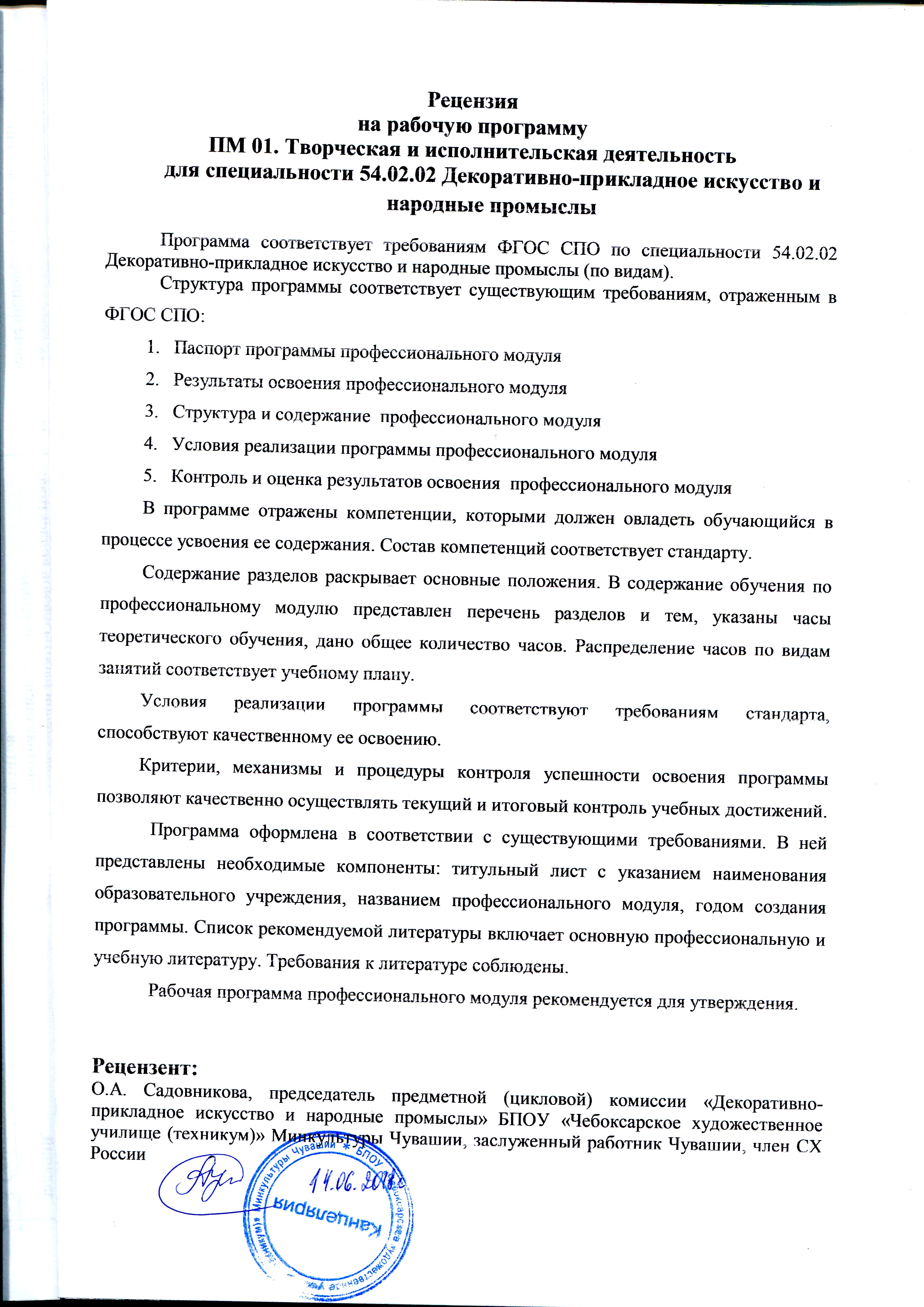 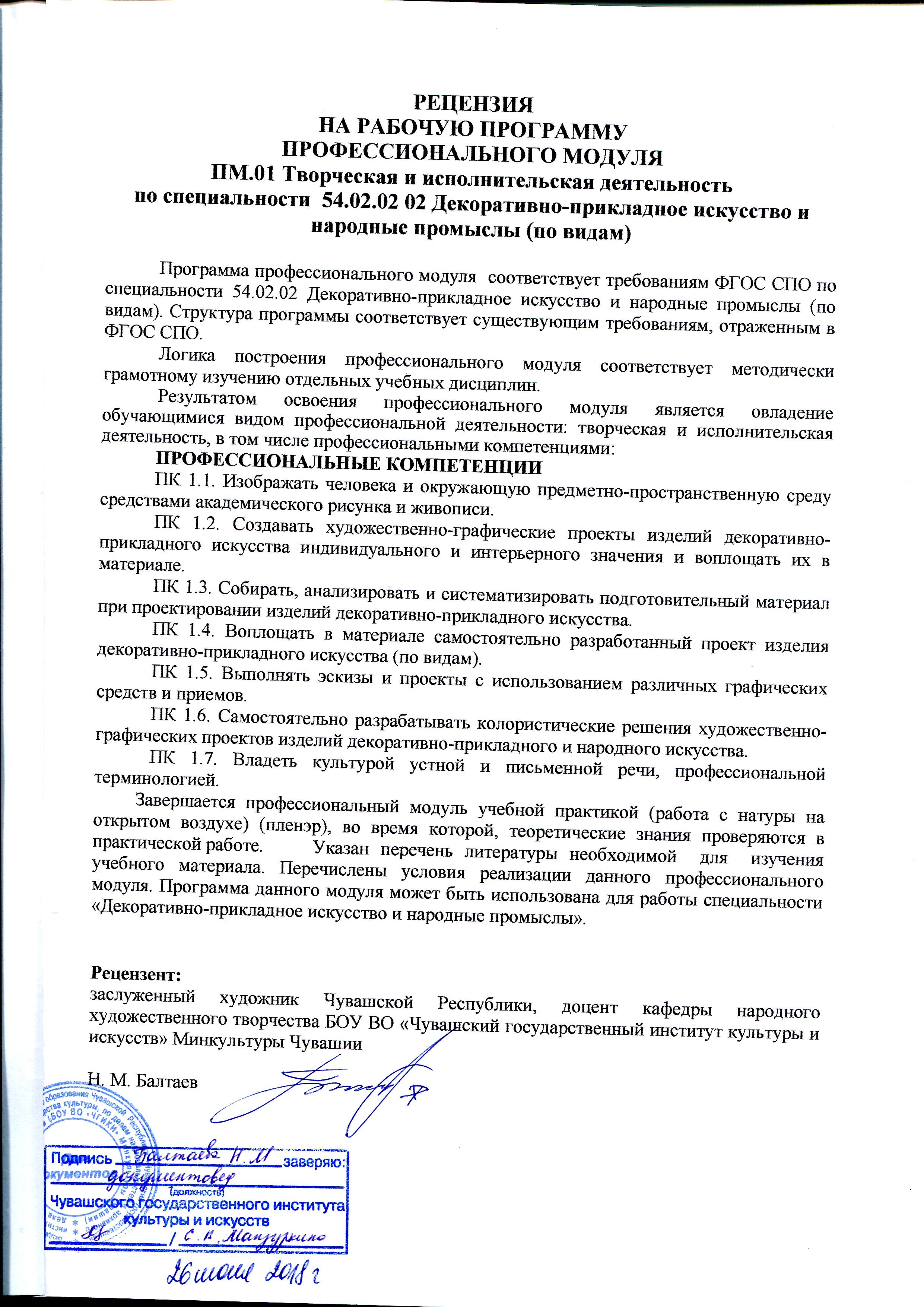 УТВЕРЖДЕНО приказом директора БПОУ «Чебоксарское                                художественное училище (техникум)» Минкультуры Чувашии      от 20 августа 2018 года  № 43-о                                                      Коды профессио-нальных компе-тенцийНаименования разделов профессионального модуля*Всего часов(макс.учебнаянагрузка ипрактики)Объем времени, отведенный на освоениемеждисциплинарного курса (курсов)Объем времени, отведенный на освоениемеждисциплинарного курса (курсов)Объем времени, отведенный на освоениемеждисциплинарного курса (курсов)Объем времени, отведенный на освоениемеждисциплинарного курса (курсов)Объем времени, отведенный на освоениемеждисциплинарного курса (курсов)ПрактикаПрактикаКоды профессио-нальных компе-тенцийНаименования разделов профессионального модуля*Всего часов(макс.учебнаянагрузка ипрактики)Обязательная аудиторная учебнаянагрузка обучающегосяОбязательная аудиторная учебнаянагрузка обучающегосяОбязательная аудиторная учебнаянагрузка обучающегосяСамостоятельнаяработаобучающегосяСамостоятельнаяработаобучающегосяУчебная,часовПроизводственная практика (по про-филю специальности), часов Коды профессио-нальных компе-тенцийНаименования разделов профессионального модуля*Всего часов(макс.учебнаянагрузка ипрактики)Всего,часовв т.ч.лабораторныеработы ипрактическиезанятия,часовв т.ч.,курсоваяработа(проект),часовВсего,часовв т.ч.,курсоваяработа(проект),часов12345678910ПК 1.1 – 1.7МДК.01.01. Художественное проектирование изделий декоративно-прикладного и народного искусства784538429246---УП.01. Учебная практика (работа с натуры на открытом воздухе (пленэр)144144144144144144144УП.03. Учебная практика (изучение памятников в других городах)72727272727272Всего:1000538--246-216Наименование разделов и темСодержание учебного материала, лабораторные  работы и практические занятия, самостоятельная работа обучающихсяСодержание учебного материала, лабораторные  работы и практические занятия, самостоятельная работа обучающихсяОбъем часовУровень освоения12234МДК.01.01. Художественное проектирование изделий декоративно-прикладного и народного искусстваМДК.01.01. Художественное проектирование изделий декоративно-прикладного и народного искусстваМДК.01.01. Художественное проектирование изделий декоративно-прикладного и народного искусства7841 КУРС1 КУРС1 КУРС1 КУРС1 КУРСРАЗДЕЛ 1. (1 семестр)РАЗДЕЛ 1. (1 семестр)РАЗДЕЛ 1. (1 семестр)48Тема 1.1.Вводное занятие. Предмет композиции.Тема 1.1.Вводное занятие. Предмет композиции.Содержание21Тема 1.1.Вводное занятие. Предмет композиции.Тема 1.1.Вводное занятие. Предмет композиции.Введение. Цели и задачи курса. Роль декоративно- прикладного искусства в повседневной жизни человека. Исторический обзор декоративно-прикладного искусства.Основные понятия и закономерности композиции ДПИ: соблюдение традиции (каноничной, традиционной и новаторской), целостности (неделимость, подчиненность и группировки элементов, частей композиционной структуры произведения) и тектоники (функция — материал — структура — конструкция — форма). Основные объемно-пространственные тектонические структуры. 21Тема 1.1.Вводное занятие. Предмет композиции.Тема 1.1.Вводное занятие. Предмет композиции.Основные технические приемы при исполнении проектов.21Тема 1.2.Основы композиции.Тема 1.2.Основы композиции.Содержание25Тема 1.2.Основы композиции.Тема 1.2.Основы композиции.Законы и закономерности композиции как отражение фундаментальных законов природы и человека. Физиология восприятия изображения. Понятия: «Ритм», «Симметрия», «Асимметрия», «Равновесие», «Движение», «Статика», «Динамика», и т.д. Понятие «Изящные искусства». Понятие «Декоративно-прикладное искусство». Прикладное искусство как мир вещей, имеющих художественный образ, выражающий и несущий информацию о национальных особенностях народа. Декоративное искусство как эстетическое освоение среды, окружающей человека. Понятие «Орнамент». Виды орнамента:  геометрический,  растительный, смешанный или комбинированный и др. Типы орнамента:  сетчатый, розетта, ленточный (бордюрный). Схемы ленточного (бордюрного) орнамента. Понятия: «Мотив», «Раппорт», «Декоративная стилизация». Основные законы композиционного построения орнамента. Понятия: «Целостность», «Гармония», «Равновесие», «Единство», «Соподчинѐнность», «Пропорциональность», «Соразмерность». Типы вращения и переноса относительно оси вращения и осей переноса.2Выражение в орнаментальных мотивах статичности композиционного решения за счёт использования вертикалей и горизонталей. Создание динамичности композиции за счёт использования наклонных линий. Выразительные особенности прямолинейного вида пластического движения2Практическая работа 212Ритм – композиционное средство выражения замысла, его организующее начало, позволяющие объединить элементы произведения в единое целое. Это приемы повтора, чередования цветовых и световых пятен, чередование больших и малых пятен, соотношение крупных и мелких величин. Путь к композиционной организации через ритм определяется прежде всего, повторяемостью, соразмерностью частей, пропорциональным соотношением различных элементов композиции, которые создают ритмическое звучание при строгой соподчиненности целому.Выполнение нескольких (4-6) эскизов – поисков по теме «Простой и сложный ритм»,  в 3 тона графитным карандашом212Симметрия отражения – абсолютная; симметрия относительная - относительно оси формы уравновешиваются элементы примерно одинакового качества; симметрия контрастная – исходной форме на одной стороне оси симметрии противостоит контрастная форма на другой ее стороне (расположение листьев на ветке со смещением); симметрия центральная – форма развивается радиально(лимон); симметрия вращения (винтовая). На начальном этапе выполнения задания необходимо искать именно простые и понятные формы симметрии. Выполнение нескольких (4-6) эскизов – поисков по теме «Симметрия и асимметрия»,  в 3 тона графитным карандашом  212Статика – подчеркнутое выражение (визуально) состояния покоя, незыблемости, устойчивости формы во всем строе, в самой геометрической основе. Как правило статичные формы симметричны, имеют явный центр. Построение образа статики следует вести с помощью статичных фигур (квадрат, прямоугольник, трапеция, полукруг), выстраивая их в нижней «тяжелой» части листа. Выполнение нескольких (4-6) эскизов – поисков по теме «Статика»212Динамичность свойственна форме активно, односторонне направленной, как бы вторгающейся в пространство и преодолевающей сопротивление. Чередующиеся элементы (нарастающий и убывающий ритм) выражают (визуально) движение, динамику.Использование динамического построения позволяет более ярко передать настроение, взрыв эмоций, радость, подчеркнуть форму и цвет предметов. Предметы в динамике в основном выстраиваются по диагонали, приветствуется ассиметричное расположение.Динамичность тесно связана с пропорциями, контрастом. Контраст – универсальное средство композиции. Все построено на контрастах - контраст форм и размеров, контраст цвета и силуэтов, контраст тона и фактуры.Выполнение нескольких (4-6) эскизов – поисков по теме «Динамика», «Контраст»212 Пропорции характеризуют гармоничную связь нескольких форм. Главным их элементом часто служит пропорциональный модуль. Он дает возможность производить композиционное построение на основе использования кратных величин, т.е. простого их умножения или сокращения в определенное число раз. Как правило, для модуля используются натуральные (целые) числа, позволяющие получить в результате их деления или умножения также целые кратные числа. Модулем может быть не только число, но и любая величина, не связанная с метрической или другой системой измерения. Им может быть любой элемент композиции, например, ширина или высота прямоугольника. С его помощью можно построить модульную сетку, в которую легко вписываются любые пропорциональные величины. Выполнение нескольких (4-6) эскизов – поисков по темам «Модульная сетка, нюанс»  в 3 тона графитным карандашом  212Пропорции и масштабные отношения элементов композиции. Размер как абсолютная величина формы. Масштаб  как выражение относительной величины формы, соразмерная в той или иной степени с другой исходной величиной или, в композиционном плане, с тем впечатлением, которое производит эта форма на человека. Создать композицию по собственным пропорциональным соотношениям. Материалы: Тушь. Формат листа – А3.212Самостоятельная работаПостроить разномасштабные графические композиции с помощью геометрических фигур. Завершение работы, начатой в аудитории. 11Тема 1.3.Композиция в круге, квадрате и полосе.Тема 1.3.Композиция в круге, квадрате и полосе.Содержание212Тема 1.3.Композиция в круге, квадрате и полосе.Тема 1.3.Композиция в круге, квадрате и полосе.Практическая работа над созданием композиции в круге, квадрате и полосе. Поиски, эскизыКомпозиция и отрисовка на планшете. Исполнение на планшете – отмывка212Тема 1.3.Композиция в круге, квадрате и полосе.Тема 1.3.Композиция в круге, квадрате и полосе.Самостоятельная работаСбор материала по теме,  работа над эскизами, подготовка и оформление работ к просмотру.9Тема 1.3.Композиция в круге, квадрате и полосе.Тема 1.3.Композиция в круге, квадрате и полосе.Промежуточная аттестация – экзаменационный просмотрВсего за 1 семестр 68 (48+20)РАЗДЕЛ 2. (2 семестр)РАЗДЕЛ 2. (2 семестр)РАЗДЕЛ 2. (2 семестр)80Тема 2.1. Композиция геометрического орнамента в замкнутой плоскости. (Разделочная доска)Тема 2.1. Композиция геометрического орнамента в замкнутой плоскости. (Разделочная доска)Содержание322,3Тема 2.1. Композиция геометрического орнамента в замкнутой плоскости. (Разделочная доска)Тема 2.1. Композиция геометрического орнамента в замкнутой плоскости. (Разделочная доска)Практическая работаТворческое задание: создать  композицию из геометрического орнамента для разделочной доски 322,3Тема 2.1. Композиция геометрического орнамента в замкнутой плоскости. (Разделочная доска)Тема 2.1. Композиция геометрического орнамента в замкнутой плоскости. (Разделочная доска) Выбор объекта для композиции.Эскиз объекта, поиски орнамента.Выполнение проекта на планшете. 322,3Тема 2.1. Композиция геометрического орнамента в замкнутой плоскости. (Разделочная доска)Тема 2.1. Композиция геометрического орнамента в замкнутой плоскости. (Разделочная доска)Самостоятельная работаСбор материала по теме,  поиск орнамента, работа над эскизами16Тема 2.2. Композиция изделия на столярной основе декорированного геометрической резьбой (шкатулка).Тема 2.2. Композиция изделия на столярной основе декорированного геометрической резьбой (шкатулка).Содержание482,3Тема 2.2. Композиция изделия на столярной основе декорированного геометрической резьбой (шкатулка).Тема 2.2. Композиция изделия на столярной основе декорированного геометрической резьбой (шкатулка).Творческое задание: создать  композицию из геометрического орнамента для деревянной шкатулки 482,3Тема 2.2. Композиция изделия на столярной основе декорированного геометрической резьбой (шкатулка).Тема 2.2. Композиция изделия на столярной основе декорированного геометрической резьбой (шкатулка).Форэскизы изделий.Чертежи изделия.Разработка и отрисовка орнаментов.Проект изделия: три вида – отмывка в цвете; графическая подача.482,3Тема 2.2. Композиция изделия на столярной основе декорированного геометрической резьбой (шкатулка).Тема 2.2. Композиция изделия на столярной основе декорированного геометрической резьбой (шкатулка).Самостоятельная работа Сбор материала, продолжение  и завершение работы над заданиями. Подготовка и оформление работ к просмотру.24 Промежуточная аттестация – экзаменационный просмотрВсего за 2 семестр120 (80+40)2 КУРС2 КУРС2 КУРС2 КУРС2 КУРСРАЗДЕЛ 3. (3 семестр)РАЗДЕЛ 3. (3 семестр)РАЗДЕЛ 3. (3 семестр)96(64+32)Тема 3.1. Композиция комплекта изделий декорированного плоскорельефной резьбой в стиле кудринки.Тема 3.1. Композиция комплекта изделий декорированного плоскорельефной резьбой в стиле кудринки.Содержание302,3Тема 3.1. Композиция комплекта изделий декорированного плоскорельефной резьбой в стиле кудринки.Тема 3.1. Композиция комплекта изделий декорированного плоскорельефной резьбой в стиле кудринки.Плоскорельефная резьба по дереву - расположение узора и фона в одной плоскости.  Используемые для резьбы породы дерева, инструменты. Абрамцево-кудринская резьба – вид плоскорельефной резьбы.  Использование плоскорельефной резьбы в создании мебели. Составить  композицию комплекта изделий декорированного плоскорельефной резьбой в стиле кудринки. 302,3Тема 3.1. Композиция комплекта изделий декорированного плоскорельефной резьбой в стиле кудринки.Тема 3.1. Композиция комплекта изделий декорированного плоскорельефной резьбой в стиле кудринки.Форэскизы, эскизы проекта комплекта изделий.Работа над эскизами орнаментов.Оформление проекта комплекта – отмывка в цвете.302,3Тема 3.1. Композиция комплекта изделий декорированного плоскорельефной резьбой в стиле кудринки.Тема 3.1. Композиция комплекта изделий декорированного плоскорельефной резьбой в стиле кудринки.Самостоятельная работа Сбор материала, продолжение  и завершение работы над заданиями. Подготовка и оформление работ к  промежуточному просмотру.15Тема 3.2. Разработка детали изделия в стиле деревянного зодчества – пропильная рельефная резьба. (Карниз, кронштейн, полочка).Тема 3.2. Разработка детали изделия в стиле деревянного зодчества – пропильная рельефная резьба. (Карниз, кронштейн, полочка).Содержание342,3Тема 3.2. Разработка детали изделия в стиле деревянного зодчества – пропильная рельефная резьба. (Карниз, кронштейн, полочка).Тема 3.2. Разработка детали изделия в стиле деревянного зодчества – пропильная рельефная резьба. (Карниз, кронштейн, полочка).Приемы, техника выполнения пропильной резьбы.  Разработать детали  одного из изделий: карниза, кронштейна, полочки в стиле пропильной  рельефной резьбы.342,3Тема 3.2. Разработка детали изделия в стиле деревянного зодчества – пропильная рельефная резьба. (Карниз, кронштейн, полочка).Тема 3.2. Разработка детали изделия в стиле деревянного зодчества – пропильная рельефная резьба. (Карниз, кронштейн, полочка).Изучение объекта (изучение аналогов, истории создания, конструкции издлия).Создание ряда эскизов, выбор наиболее удачного варианта.Графическое оформление проекта изделия. 342,3Тема 3.2. Разработка детали изделия в стиле деревянного зодчества – пропильная рельефная резьба. (Карниз, кронштейн, полочка).Тема 3.2. Разработка детали изделия в стиле деревянного зодчества – пропильная рельефная резьба. (Карниз, кронштейн, полочка).Самостоятельная работа Домашняя работа: сбор материала, продолжение  и завершение работы над заданиями.Подготовка и оформление проекта изделия к экзаменационному просмотру.17Тема 3.2. Разработка детали изделия в стиле деревянного зодчества – пропильная рельефная резьба. (Карниз, кронштейн, полочка).Тема 3.2. Разработка детали изделия в стиле деревянного зодчества – пропильная рельефная резьба. (Карниз, кронштейн, полочка).Промежуточная аттестация в форме просмотраВсего за 3 семестр96 (64+32)РАЗДЕЛ 4. (4 семестр)РАЗДЕЛ 4. (4 семестр)РАЗДЕЛ 4. (4 семестр)173(120+53)Тема 4.1.  Декоративный элемент мебели (ажурная резьба).Тема 4.1.  Декоративный элемент мебели (ажурная резьба).Содержание302Тема 4.1.  Декоративный элемент мебели (ажурная резьба).Тема 4.1.  Декоративный элемент мебели (ажурная резьба).История  ажурной резьбы. Резные символы, мотивы, используемые в деревянном зодчестве. Ажурная резьба как деревянное кружево. В ажурную резьбу перешли многие орнаментально-декоративные мотивы русской глухой, рельефной резьбы.  Использование ажурной резьбы в предметах мебели, украшении деревянных домов. Виды ажурной резьбы. Практическое задание - разработать  декоративный элемент бытовой мебели, украшенный ажурной резьбой. 302Тема 4.1.  Декоративный элемент мебели (ажурная резьба).Тема 4.1.  Декоративный элемент мебели (ажурная резьба).Изучение объектов задания (аналогов, символов, конструкций изделий) Разработка ряда форэскизов, эскизов. Выбор наиболее удачного для реализации проекта. Графическое оформление проекта. .Тема 4.1.  Декоративный элемент мебели (ажурная резьба).Тема 4.1.  Декоративный элемент мебели (ажурная резьба).Самостоятельная работа Сбор материала, продолжение  и завершение работы над заданиями. Подготовка и оформление проекта к промежуточному просмотру.12Тема 4.2. Декоративный рельеф с анималистическими и растительными мотивами  (домовая резьба)Тема 4.2. Декоративный рельеф с анималистическими и растительными мотивами  (домовая резьба)Содержание302Тема 4.2. Декоративный рельеф с анималистическими и растительными мотивами  (домовая резьба)Тема 4.2. Декоративный рельеф с анималистическими и растительными мотивами  (домовая резьба)История, символы, мотивы  декоративного рельефа. Растительные мотивы, виды, использование. Практическое задание: выполнить декоративный рельеф с анималистическими растительными мотивами302Тема 4.2. Декоративный рельеф с анималистическими и растительными мотивами  (домовая резьба)Тема 4.2. Декоративный рельеф с анималистическими и растительными мотивами  (домовая резьба)Изучение объектов задания.Форэскизы, эскизы. Проект и/или модель в лепке.302Тема 4.2. Декоративный рельеф с анималистическими и растительными мотивами  (домовая резьба)Тема 4.2. Декоративный рельеф с анималистическими и растительными мотивами  (домовая резьба)Самостоятельная работа Сбор материала, продолжение  и завершение работы над заданиями. Подготовка и оформление проекта к промежуточному просмотру.12Тема 4.4. Композиция изделия на столярной основе с декором в стиле домовой резьбы и геометрических узоров (кашпо напольное)Тема 4.4. Композиция изделия на столярной основе с декором в стиле домовой резьбы и геометрических узоров (кашпо напольное)Содержание603Тема 4.4. Композиция изделия на столярной основе с декором в стиле домовой резьбы и геометрических узоров (кашпо напольное)Тема 4.4. Композиция изделия на столярной основе с декором в стиле домовой резьбы и геометрических узоров (кашпо напольное)Практическое задание: выполнить композицию изделия на столярной основе – кашпо напольное   с декором в стиле домовой резьбы и геометрических узоров 603Тема 4.4. Композиция изделия на столярной основе с декором в стиле домовой резьбы и геометрических узоров (кашпо напольное)Тема 4.4. Композиция изделия на столярной основе с декором в стиле домовой резьбы и геометрических узоров (кашпо напольное)Изучение объектов задания (изучение аналогов, выбор модели напольного кашпо;)Разработка ряда форэскизов и  эскизов. Выбор наиболее удачной композиции. Графическое оформление проекта. Изготовление картона  изделияПодготовка развертки чертежа столярного изделия в масштабе и натуральную величину. Оформление проекта  на планшетеТема 4.4. Композиция изделия на столярной основе с декором в стиле домовой резьбы и геометрических узоров (кашпо напольное)Тема 4.4. Композиция изделия на столярной основе с декором в стиле домовой резьбы и геометрических узоров (кашпо напольное)Самостоятельная работа Сбор материала, продолжение  и завершение работы над заданиями. Подготовка и оформление проекта к экзаменационному просмотру.29Промежуточная аттестация (экзамен) в форме просмотраВсего за 4 семестрВсего за 4 семестрВсего за 4 семестр173 (120+53)3 КУРС3 КУРС3 КУРС3 КУРС3 КУРСРАЗДЕЛ 5. (5 семестр)РАЗДЕЛ 5. (5 семестр)РАЗДЕЛ 5. (5 семестр)84 (64+20)Тема 5.1. Композиция объемной конструкции на основе токарной обработки.Тема 5.1. Композиция объемной конструкции на основе токарной обработки.Содержание302Тема 5.1. Композиция объемной конструкции на основе токарной обработки.Тема 5.1. Композиция объемной конструкции на основе токарной обработки.302Тема 5.1. Композиция объемной конструкции на основе токарной обработки.Тема 5.1. Композиция объемной конструкции на основе токарной обработки.Изучение объектов задания.Форэскизы, эскизы.Проект в графике.2Тема 5.1. Композиция объемной конструкции на основе токарной обработки.Тема 5.1. Композиция объемной конструкции на основе токарной обработки.Самостоятельная работа Сбор материала, продолжение  и завершение работы над заданиями. Подготовка и оформление проекта к экзаменационному просмотру.102Тема 5.2. Композиция объемного изделия на столярной основе с декором – рельефная, накладная резьба. Тема 5.2. Композиция объемного изделия на столярной основе с декором – рельефная, накладная резьба. Содержание342Тема 5.2. Композиция объемного изделия на столярной основе с декором – рельефная, накладная резьба. Тема 5.2. Композиция объемного изделия на столярной основе с декором – рельефная, накладная резьба. Рельефная, накладная резьба. История, использование, виды,  Практическое задание: выполнить композицию объемного изделия на столярной основе с декором – рельефная, накладная резьба.342Тема 5.2. Композиция объемного изделия на столярной основе с декором – рельефная, накладная резьба. Тема 5.2. Композиция объемного изделия на столярной основе с декором – рельефная, накладная резьба. Изучение объектов задания.Форэскизы, эскизы.Проект в графике.342Тема 5.2. Композиция объемного изделия на столярной основе с декором – рельефная, накладная резьба. Тема 5.2. Композиция объемного изделия на столярной основе с декором – рельефная, накладная резьба. Самостоятельная работа Сбор материала, продолжение  и завершение работы над заданиями. Подготовка и оформление проекта к экзаменационному просмотру.203Промежуточная аттестация (экзамен) в форме просмотраВсего за 5 семестр84 (64+20)РАЗДЕЛ 6. (6 семестр)РАЗДЕЛ 6. (6 семестр)РАЗДЕЛ 6. (6 семестр)108 (72+36)Тема 6.1. Орнаментальная композиция в различных исторических стилях.Тема 6.1. Орнаментальная композиция в различных исторических стилях.Содержание322Тема 6.1. Орнаментальная композиция в различных исторических стилях.Тема 6.1. Орнаментальная композиция в различных исторических стилях.Стили резьбы по дереву. Барокко. Для резьбы в стиле барокко присущи округлые плавные линии, симметричность элементов и полное отсутствие прямых линий, изобилие причудливых растительных мотивов, различных свитков, завитков, мифологических сюжетов,  используемые породы дерева. Рококо, рокайль. Характерные черты. Использование в предметах быта и мебели. Резьба в русском и славянском стиле. Русский стиль – это всегда богатая резьба и щедро украшенные предметы обихода и бытовой утвари. Истоком русской резьбы является быт древних славян.  Резьба в славянском стиле в основном имеет ярко выраженный культовый характер. В узорах и орнаментах можно увидеть символы солнца, божеств, знаки воды и земли. Практическое задание: разработать орнаментальные композиции в различных исторических стилях. 322Тема 6.1. Орнаментальная композиция в различных исторических стилях.Тема 6.1. Орнаментальная композиция в различных исторических стилях.Сбор материала – зарисовки элементов и изделий.Выбор объекта и его разработка в трех стилях – эскизы.Оформление таблицы с историческими стилями в мебели и других объектах интерьера.322Тема 6.1. Орнаментальная композиция в различных исторических стилях.Тема 6.1. Орнаментальная композиция в различных исторических стилях.Самостоятельная работа Сбор материала, продолжение  и завершение работы над заданиями. Подготовка и оформление проекта к экзаменационному просмотру.16Тема 6. 2. Обмер изделия, изучение композиционного решения (сбор материала в музее).Тема 6. 2. Обмер изделия, изучение композиционного решения (сбор материала в музее).Содержание402,3Тема 6. 2. Обмер изделия, изучение композиционного решения (сбор материала в музее).Тема 6. 2. Обмер изделия, изучение композиционного решения (сбор материала в музее).Практическое задание: разработать композиционное решение  реплики исторического изделия деревянного зодчества. Посещение музеев. Знакомство с оригиналами. 402,3Тема 6. 2. Обмер изделия, изучение композиционного решения (сбор материала в музее).Тема 6. 2. Обмер изделия, изучение композиционного решения (сбор материала в музее).Зарисовки, чертеж рабочий.Обмер – проект на планшете.402,3Тема 6. 2. Обмер изделия, изучение композиционного решения (сбор материала в музее).Тема 6. 2. Обмер изделия, изучение композиционного решения (сбор материала в музее).Самостоятельная работа Сбор материала, посещение музея; продолжение  и завершение работы над заданиями. Подготовка проекта к просмотру.20Тема 6. 2. Обмер изделия, изучение композиционного решения (сбор материала в музее).Тема 6. 2. Обмер изделия, изучение композиционного решения (сбор материала в музее).Промежуточная аттестация (экзамен) в форме просмотраТема 6. 2. Обмер изделия, изучение композиционного решения (сбор материала в музее).Тема 6. 2. Обмер изделия, изучение композиционного решения (сбор материала в музее).Всего за 6 семестр100 (64+36)4 КУРС(7 семестр)РАЗДЕЛ 7.72 (48+24)Тема 7.1. Композиция сложного декоративно-утилитарного изделия в выбранном историческом стиле.Тема 7.1. Композиция сложного декоративно-утилитарного изделия в выбранном историческом стиле.Содержание482,3Тема 7.1. Композиция сложного декоративно-утилитарного изделия в выбранном историческом стиле.Тема 7.1. Композиция сложного декоративно-утилитарного изделия в выбранном историческом стиле.Практическое задание:  разработать композицию сложного декоративно-утилитарного изделия в выбранном историческом стиле.482,3Тема 7.1. Композиция сложного декоративно-утилитарного изделия в выбранном историческом стиле.Тема 7.1. Композиция сложного декоративно-утилитарного изделия в выбранном историческом стиле.Сбор материала.Выбор объекта, изучение аналогов.Форэскизы, эскизы.Картон в натуральную величину.Проект в цвете.482,3Тема 7.1. Композиция сложного декоративно-утилитарного изделия в выбранном историческом стиле.Тема 7.1. Композиция сложного декоративно-утилитарного изделия в выбранном историческом стиле.Самостоятельная работа Домашняя работа: сбор материала, продолжение  и завершение работы над заданиями.24Тема 7.1. Композиция сложного декоративно-утилитарного изделия в выбранном историческом стиле.Тема 7.1. Композиция сложного декоративно-утилитарного изделия в выбранном историческом стиле.Промежуточная аттестация (экзамен) в форме просмотраТема 7.1. Композиция сложного декоративно-утилитарного изделия в выбранном историческом стиле.Тема 7.1. Композиция сложного декоративно-утилитарного изделия в выбранном историческом стиле.Всего за 7 семестр72 (48+24)РАЗДЕЛ 8. (8 семестр)РАЗДЕЛ 8. (8 семестр)РАЗДЕЛ 8. (8 семестр)63(42+21)Тема 7.1. Разработка дипломного проекта на основе изученных объектов.Тема 7.1. Разработка дипломного проекта на основе изученных объектов.Содержание42Тема 7.1. Разработка дипломного проекта на основе изученных объектов.Тема 7.1. Разработка дипломного проекта на основе изученных объектов.Систематизация, закрепление и расширение теоретических и практических знаний по модулю и применение этих знаний для решения задачи выбора темы дипломной работы.Практическое задание:  на основе изученного курса разработать дипломный проект 42Тема 7.1. Разработка дипломного проекта на основе изученных объектов.Тема 7.1. Разработка дипломного проекта на основе изученных объектов.Изучение объектов задания.Форэскизы, эскизы.Проект в графике.42Тема 7.1. Разработка дипломного проекта на основе изученных объектов.Тема 7.1. Разработка дипломного проекта на основе изученных объектов.Самостоятельная работа Сбор материала, продолжение  и завершение работы над заданиями.21Промежуточная аттестация (экзамен) в форме просмотраВсего за 8 семестр63(42+21)Наименование разделов и темСодержание учебного материала, лабораторные  работы и практические занятия, самостоятельная работа обучающихсяСодержание учебного материала, лабораторные  работы и практические занятия, самостоятельная работа обучающихсяОбъем часовУровень освоения12234Тема 1.  Вводная беседа1Что такое Пленэр. Живописные принадлежности и инструменты. Оформление работ. Подготовка материалов, грунтовка. Приемы работы художественными инструментами и материалами. Основные правила работы на пленэре.  Правила передачи свето-воздушных и линейных перспективных изображений. Наброски растений. Графика.61,2Тема 2.Натюрморт в теплом колоритеНатюрморт в теплом колорите, 5-7 предметов. На драпировках различных цветовых оттенков, при солнечном освещении. Акварель.Наброски растений. Графика. Живопись.242,3Тема 3. Натюрморт с использованием теплых и холодных цветовых отношенийНатюрморт с использованием теплых и холодных цветовых отношений. В тени.  5-7 предметов.  Гуашь, темпера, акрил (по выбору).Наброски растений. Графика. Живопись.242,3Тема 4.Сложный натюрморт на постаменте с пейзажным фономСложный натюрморт на постаменте (столе) с  пейзажным фоном.  5-7 предметов. При солнечном освещении.  Гуашь, темпера, акрил, масло (по выбору).Наброски архитектурных элементов. Графика.322,3Тема 5.ЗарисовкиЗарисовки и наброски людей, зданий, архитектурных элементов, растений, животных, транспорта.62,3Тема 5.ЗарисовкиЗарисовки архитектурных объектов, деревьев, транспорта.62,3Тема 6. ЭтюдыЭтюды пейзажа на различные состояния природы (дождь, ветер, жара, холод).62,3Тема 6. ЭтюдыДлительный рисунок на передачу тональных отношений. Изображение здания, улицы, природного ландшафта.62,3Тема 8. Пейзаж-картинаПейзаж-картина. На основе собранного материала создать картину с идейно-образным решением пейзажа.282,3Тема 8. Пейзаж-картинаЭтюды пейзажа в различное время суток (день, вечер, ночь, утро)6Промежуточная аттестация (дифференцированный зачёт) в форме просмотра144Наименование разделов и темСодержание учебного материала, лабораторные  работы и практические занятия, самостоятельная работа обучающихсяСодержание учебного материала, лабораторные  работы и практические занятия, самостоятельная работа обучающихсяОбъем часовУровень освоения12234УП.03. Учебная практика (изучение памятников искусства  в других городах)Виды работы: Знакомство с памятниками архитектуры,  музейными экспонатами; зарисовки видов города, предметов быта и  народного костюма. Создание путевого альбома Практика закрепляет умения и знания, полученные обучающимися при изучении дисциплин «История мировой культуры», «История искусств», междисциплинарного курса «Художественное проектирование изделий декоративно-прикладного и народного искусства».Программой занятий предусматривается рассмотрение концепции развития каждого музея, знакомство с основными направлениями деятельности, а также с регулярными художественными экспозициями и выставками. При изучении теории музейного дела, содержания музея используются разные формы работы, такие, как: лекция сотрудника музея, просмотр кинофильма, знакомство с художником или археологом, обсуждение выставки или видеофильма, самостоятельная работа студентов.  Закрепление, углубление и расширение знаний, формирование у студентов системы профессиональных умений и навыков в соответствии с профилем специальности худохник-мастер. Всестороннее развитие студента, владеющего теоретическими знаниями и практическими навыками, творчески мыслящего, постоянно развивающегося и совершенствующего свои индивидуальные способности. Совершенствование методических приемов организации работы со студентами путем приобщения к произведениям российских и зарубежных мастеров художественного промысла,  архитекторов, дизайнеров и художников. Приобретение знаний, умений и навыков студентами при прохождении учебной практики.УП.03. Учебная практика (изучение памятников искусства  в других городах)Виды работы: Знакомство с памятниками архитектуры,  музейными экспонатами; зарисовки видов города, предметов быта и  народного костюма. Создание путевого альбома Практика закрепляет умения и знания, полученные обучающимися при изучении дисциплин «История мировой культуры», «История искусств», междисциплинарного курса «Художественное проектирование изделий декоративно-прикладного и народного искусства».Программой занятий предусматривается рассмотрение концепции развития каждого музея, знакомство с основными направлениями деятельности, а также с регулярными художественными экспозициями и выставками. При изучении теории музейного дела, содержания музея используются разные формы работы, такие, как: лекция сотрудника музея, просмотр кинофильма, знакомство с художником или археологом, обсуждение выставки или видеофильма, самостоятельная работа студентов.  Закрепление, углубление и расширение знаний, формирование у студентов системы профессиональных умений и навыков в соответствии с профилем специальности худохник-мастер. Всестороннее развитие студента, владеющего теоретическими знаниями и практическими навыками, творчески мыслящего, постоянно развивающегося и совершенствующего свои индивидуальные способности. Совершенствование методических приемов организации работы со студентами путем приобщения к произведениям российских и зарубежных мастеров художественного промысла,  архитекторов, дизайнеров и художников. Приобретение знаний, умений и навыков студентами при прохождении учебной практики.УП.03. Учебная практика (изучение памятников искусства  в других городах)Виды работы: Знакомство с памятниками архитектуры,  музейными экспонатами; зарисовки видов города, предметов быта и  народного костюма. Создание путевого альбома Практика закрепляет умения и знания, полученные обучающимися при изучении дисциплин «История мировой культуры», «История искусств», междисциплинарного курса «Художественное проектирование изделий декоративно-прикладного и народного искусства».Программой занятий предусматривается рассмотрение концепции развития каждого музея, знакомство с основными направлениями деятельности, а также с регулярными художественными экспозициями и выставками. При изучении теории музейного дела, содержания музея используются разные формы работы, такие, как: лекция сотрудника музея, просмотр кинофильма, знакомство с художником или археологом, обсуждение выставки или видеофильма, самостоятельная работа студентов.  Закрепление, углубление и расширение знаний, формирование у студентов системы профессиональных умений и навыков в соответствии с профилем специальности худохник-мастер. Всестороннее развитие студента, владеющего теоретическими знаниями и практическими навыками, творчески мыслящего, постоянно развивающегося и совершенствующего свои индивидуальные способности. Совершенствование методических приемов организации работы со студентами путем приобщения к произведениям российских и зарубежных мастеров художественного промысла,  архитекторов, дизайнеров и художников. Приобретение знаний, умений и навыков студентами при прохождении учебной практики.УП.03. Учебная практика (изучение памятников искусства  в других городах)Виды работы: Знакомство с памятниками архитектуры,  музейными экспонатами; зарисовки видов города, предметов быта и  народного костюма. Создание путевого альбома Практика закрепляет умения и знания, полученные обучающимися при изучении дисциплин «История мировой культуры», «История искусств», междисциплинарного курса «Художественное проектирование изделий декоративно-прикладного и народного искусства».Программой занятий предусматривается рассмотрение концепции развития каждого музея, знакомство с основными направлениями деятельности, а также с регулярными художественными экспозициями и выставками. При изучении теории музейного дела, содержания музея используются разные формы работы, такие, как: лекция сотрудника музея, просмотр кинофильма, знакомство с художником или археологом, обсуждение выставки или видеофильма, самостоятельная работа студентов.  Закрепление, углубление и расширение знаний, формирование у студентов системы профессиональных умений и навыков в соответствии с профилем специальности худохник-мастер. Всестороннее развитие студента, владеющего теоретическими знаниями и практическими навыками, творчески мыслящего, постоянно развивающегося и совершенствующего свои индивидуальные способности. Совершенствование методических приемов организации работы со студентами путем приобщения к произведениям российских и зарубежных мастеров художественного промысла,  архитекторов, дизайнеров и художников. Приобретение знаний, умений и навыков студентами при прохождении учебной практики.УП.03. Учебная практика (изучение памятников искусства  в других городах)Виды работы: Знакомство с памятниками архитектуры,  музейными экспонатами; зарисовки видов города, предметов быта и  народного костюма. Создание путевого альбома Практика закрепляет умения и знания, полученные обучающимися при изучении дисциплин «История мировой культуры», «История искусств», междисциплинарного курса «Художественное проектирование изделий декоративно-прикладного и народного искусства».Программой занятий предусматривается рассмотрение концепции развития каждого музея, знакомство с основными направлениями деятельности, а также с регулярными художественными экспозициями и выставками. При изучении теории музейного дела, содержания музея используются разные формы работы, такие, как: лекция сотрудника музея, просмотр кинофильма, знакомство с художником или археологом, обсуждение выставки или видеофильма, самостоятельная работа студентов.  Закрепление, углубление и расширение знаний, формирование у студентов системы профессиональных умений и навыков в соответствии с профилем специальности худохник-мастер. Всестороннее развитие студента, владеющего теоретическими знаниями и практическими навыками, творчески мыслящего, постоянно развивающегося и совершенствующего свои индивидуальные способности. Совершенствование методических приемов организации работы со студентами путем приобщения к произведениям российских и зарубежных мастеров художественного промысла,  архитекторов, дизайнеров и художников. Приобретение знаний, умений и навыков студентами при прохождении учебной практики.Организация практики. Вводная лекция1Встреча с руководителем производственной практики со стороны училища. Установочная лекция по практике: определение целей и задачи практики и объёма выполняемых заданий. Ознакомление с календарным планом-графиком в соответствии с учебным планом.21,2Организация практики. Вводная лекцияИнструктаж по технике безопасности на время выездной учебной практики 21,2Организация практики. Вводная лекцияСоставление индивидуального плана практики по изучению памятников мировой культуры (архитектуры, скульптуры, живописи)1,2Зарисовки архитектурных памятников, архитектурных фрагментовСбор материала средствами краткосрочных зарисовок, фотографий. Применение собранного материала в творческих и учебных заданиях.3Зарисовки архитектурных памятников, архитектурных фрагментовЗарисовки архитектурных памятников, архитектурных фрагментов разных эпох и стилей. Задача: передача перспективного построения рисунков зданий, характерных особенностей конструкции, элементов декора и пр. 	Материал – карандаш, цветной карандаш, мягкий материал, тушь, перо фломастер и т.д. 3Зарисовки городского пейзажаЗарисовки городского пейзажа. Выполняются рисунки на улицах города, где могут встретиться архитектурные памятники.Задача: передать художественными средствами черты города, стремясь найти наиболее выразительные точки «смотрения», объекты, характеризующие данное место.Материал - карандаш, цветной карандаш, тонированная бумага, перо, тушь, фломастер и т.д. Размер бумаги по усмотрению преподавателя3Выполнение этюдов архитектурных памятников, городского пейзажаВыполняются небольшие этюды на улицах города, где могут встретиться архитектурные памятники.Задача: передать живописными средствами черты города, стремясь найти наиболее выразительные точки «смотрения», объекты, характеризующие данное место. Материал - акварель, гуашь, масло и т.д.  Размер по усмотрению преподавателя.3Выполнение этюдов архитектурных памятников, городского пейзажаИзучение дизайн-проектных решений в окружающей архитектурной среде3Подготовка отчета по практикеПо завершении учебной практики на зачет студент предоставляет письменный отчет, который включает наблюдения, впечатления, полученные во время практики, а также раскрывает знания о стилях изобразительного искусства и архитектуры на примерах конкретных памятников искусства. К отчету прилагаются зарисовки и этюды памятников архитектуры, выполненные в процессе прохождения практики (не менее десяти).3Подготовка отчета по практикеОбобщать и использовать собранный материал при реализации творческих замыслов с помощью компьютерных технологий3Итого 72 Дифференцированный зачётРезультаты (освоенные профессиональные компетенции)Основные показатели оценки результатаФормы и методы контроля и оценкиПК 1.1. Изображать человека и окружающую предметно-пространственную среду средствами академического рисунка и живописи.- демонстрация интереса к будущей профессии;- проявление творческой инициативы в выполнении проектов.Экзаменационный просмотр, зачетПК 1.2. Создавать художественно-графические проекты изделий декоративно-прикладного искусства индивидуального и интерьерного значения и воплощать их в материале.- демонстрация интереса к будущей профессии;- проявление творческой инициативы в выполнении проектов.Экзаменационный просмотр, зачетПК 1.3. Собирать, анализировать и систематизировать подготовительный материал при проектировании изделий декоративно-прикладного искусства. - демонстрация интереса к будущей профессии;- проявление творческой инициативы в выполнении проектов.Экзаменационный просмотр, зачетПК 1.4. Воплощать в материале самостоятельно разработанный проект  изделия декоративно-прикладного искусства (по видам).- демонстрация интереса к будущей профессии;- проявление творческой инициативы в выполнении проектов.Экзаменационный просмотр, зачетПК 1.5. Выполнять эскизы и проекты с использованием различных графических средств и приемов.- демонстрация интереса к будущей профессии;- проявление творческой инициативы в выполнении проектов.Экзаменационный просмотр, зачетПК 1.6. Самостоятельно разрабатывать колористические решения художественно-графических проектов изделий декоративно-прикладного и народного искусства.- демонстрация интереса к будущей профессии;- проявление творческой инициативы в выполнении проектов.Экзаменационный просмотр, зачетПК 1.7. Владеть культурой устной и письменной речи, профессиональной терминологией.- демонстрация интереса к будущей профессии;- проявление творческой инициативы в выполнении проектов.Экзаменационный просмотр, зачетРезультаты (освоенные общие компетенции)Основные показатели оценки результатаФормы и методы контроля и оценки1. Понимать сущность и социальную значимость своей будущей профессии, проявлять к ней устойчивый интерес.- наличие положительных отзывов по итогам прохождения производственной практики;
- демонстрация интереса к будущей профессии (участие в профессиональных конкурсах, семинарах, конференциях, участие в профориентационной работе ОУ);
- проявление творческой инициативы в выполнении проектов.1. Дневник производственной практики.
2.Портфолио личных достижений.
3. Итоговый анализ подготовки специалиста.
4. Выполнение индивидуальных заданий.2. Организовывать собственную деятельность, определять методы и способы выполнения профессиональных задач, оценивать их эффективность и качество.- планирование деятельности для достижения поставленной цели;
- выбор и применение оптимальных методов и способов решения профессиональных задач в соответствии с заданными условиями и имеющимися ресурсами;
- выбор и применение современных форм управления собственной деятельностью;
- обоснованная оценка эффективности и качества выполнения профессиональных задач.1. Дневник производственной практики.
2. Итоговый анализ подготовки специалиста.
3. Внеаудиторная самостоятельная работа.
4. Выполнение индивидуальных заданий. 3. Решать проблемы, оценивать риски и принимать решения в нестандартных ситуациях.- определение проблем и их причин на основе анализа рабочей ситуации по самостоятельно заданным критериям смоделированной и обоснованной идеальной ситуации;
- выбор способов разрешения проблемы в соответствии с заданными критериями;
- оценка и прогноз последствия принятых решений;
- анализ рисков;
- предложение способов предотвращения и нейтрализации рисков.1. Дневник производственной практики.
2. Компетентностно-ориентированные тесты.
3. Работа с литературой и другими источниками информации.
4. Выполнение индивидуальных заданий.4. Осуществлять поиск, анализ и оценку информации, необходимой для постановки и решения профессиональных задач, профессионального и личностного развития.- Определение задачи информационного поиска;
- Эффективный поиск необходимой информации;
- Сравнительный анализ полученной информации в соответствии с задачей информационного поиска;
- Систематизация информации в рамках самостоятельно избранной структуры.1. Дневник производственной практики.
2. Компетентностно-ориентированные тесты.
3. Внеаудиторная самостоятельная работа.
4. Работа с литературой и другими источниками информации.
5. Выполнение индивидуальных заданий.5. Использовать информационно – коммуникационные технологии для совершенствования профессиональной деятельности.- Владение программами, сопряженными с профессиональной деятельностью;
- Выбор и использование различных информационных источников, включая электронные.1. Компетентностно-ориентированные тесты.
2. Итоговый анализ подготовки специалиста.
3. Внеаудиторная самостоятельная работа.
4. Работа с литературой и другими источниками информации.6. Работать в коллективе, обеспечивать его сплочение, эффективно общаться с коллегами, руководством, потребителями.- Демонстрация современных форм устного делового общения во взаимодействии с обучающимися, преподавателями и мастерами в ходе обучения, с поставщиками и потребителями товаров и услуг;
- Владение жанрами письменной коммуникации сложной структуры;
- Владение способами управления конфликтными ситуациям;
- Соблюдение этики поведения в коллективе1. Дневник производственной практики.
2.Портфолио личных достижений.
3. Компетентностно-ориентированные тесты.
4. Выполнение индивидуальных заданий.7. Ставить цели, мотивировать деятельность подчиненных, организовывать и контролировать их работу с принятием на себя ответственности за результат выполнения заданий.- Организация работы членов коллектива;
- Анализ и коррекция результатов собственной работы;
- Анализ и коррекция результатов самостоятельной работы членов коллектива;
- Адекватная оценка полученных результатов.1. Дневник производственной практики. 
2. Компетентностно-ориентированные тесты.
3. Итоговый анализ подготовки специалиста.
4. Выполнение индивидуальных заданий.8. Самостоятельно определять задачи профессионального и личностного развития, заниматься самообразованием, осознанно планировать повышение квалификации.- Анализ собственных мотивов профессионального и личностного развития;
- Анализ внутренних ресурсов для решения профессиональных задач;
- Анализ внешней ситуации при принятии решений по своему продвижению;
- Создание системы приемов для занятий самообразованием.1. Дневник производственной практики. 
2. Портфолио личных достижений.
3. Компетентностно-ориентированные тесты.
4. Внеаудиторная самостоятельная работа.
5. Работа с литературой и другими источниками информации.
6. Выполнение индивидуальных заданий.9. Ориентироваться в условиях частой смены технологий в профессиональной деятельности.- Анализ инноваций в области профессиональной деятельности;
- Оптимальная адаптация инновационных технологий в области профессиональной деятельности.1. Компетентностно-ориентированные тесты.
2. Итоговый анализ подготовки специалиста.
3. Внеаудиторная самостоятельная работа.
4. Работа с литературой и другими источниками информации.
5. Выполнение индивидуальных заданий.